                  Home Schooling 24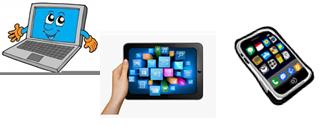 TODAY WE’RE STARTING UNIT 2!WE'RE LEARNING WORDS FOR CLASSROOM OBJECTS.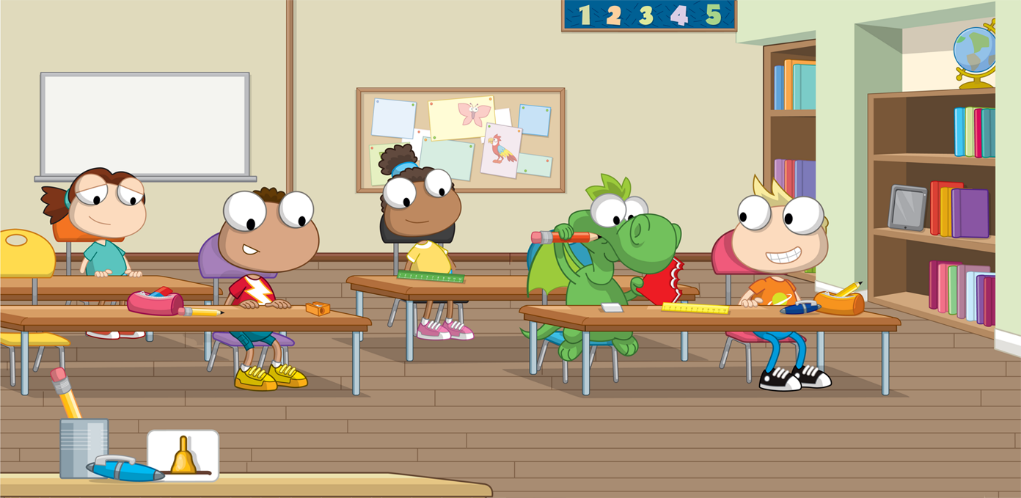 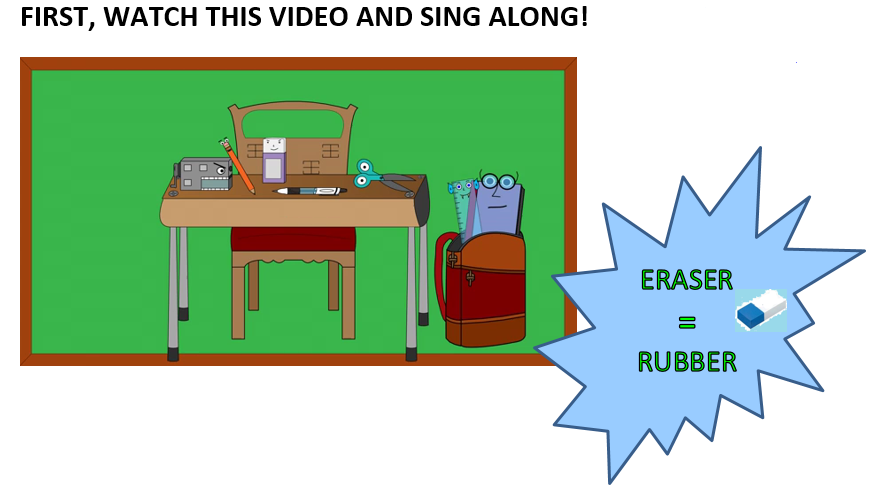 WE ARE WORKING ON PAGES 22 AND 23.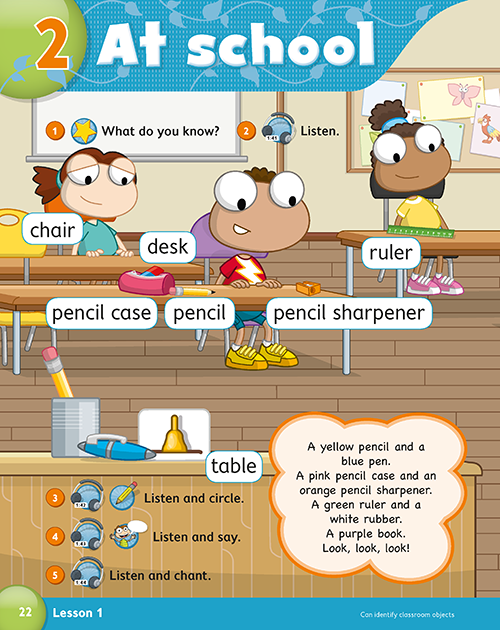 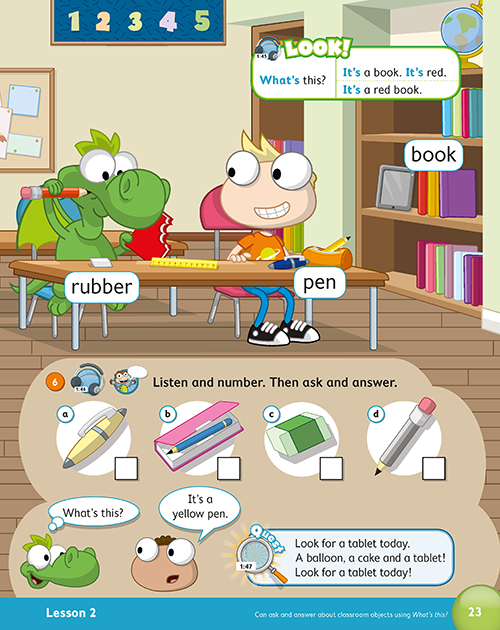 NOW, LISTEN AND SING!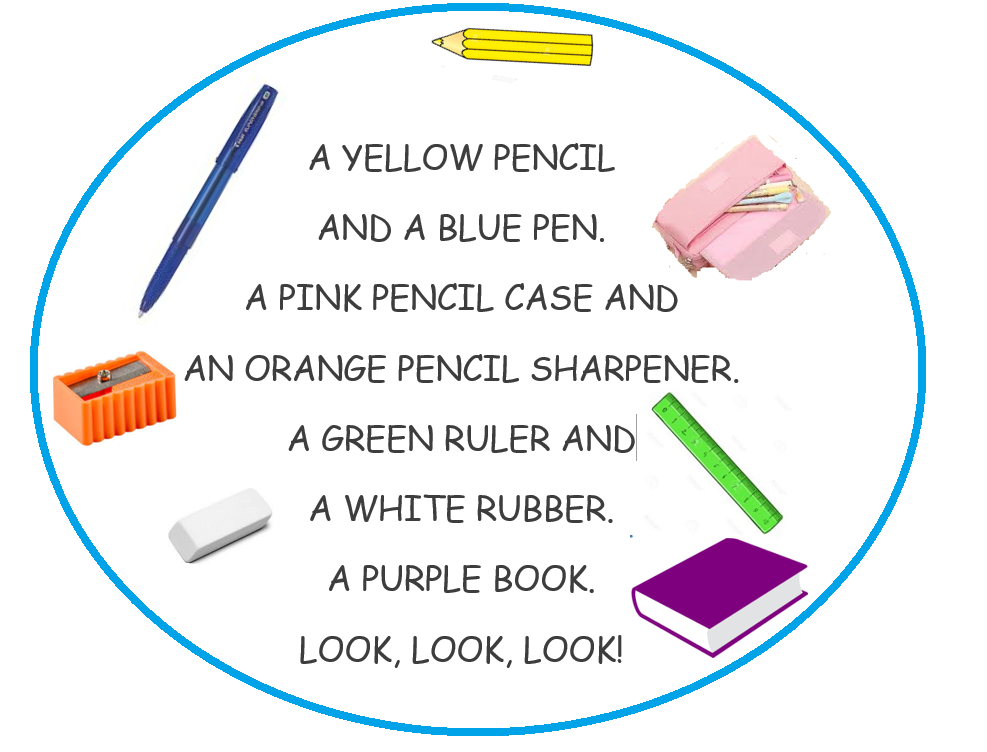 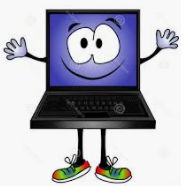 CTRL+ CLICK AND WORK ONLINE: https://forms.gle/vGghV8AeuybprUjn8 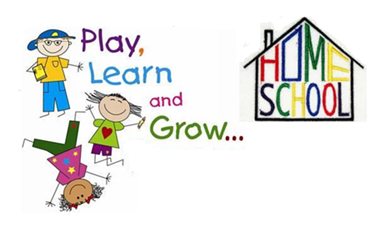 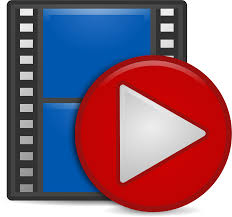 CTRL+CLICK HERE:https://bit.ly/2ZPdZPO    Press ctrl and click   to listen to the audio file: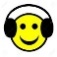 https://bit.ly/3ddzsFX PLEASE PRESS “SUBMIT/SEND” AT THE END OF YOUR ONLINE WORKPOR FAVOR PRESIONAR “ENVIAR” AL FINAL DEL TRABAJO EN LINEA